 Dear 5th Grade Families,Fifth graders learn about many topics and skills over the course of the year. One topic that is best to do with everyone involved in person is puberty and growing up. Given our current schedule, we instead will share this information with you as a family to allow you to broach it as lightly or deeply as you personally wish. Please find, below, some information, links and videos that can assist you in this area.  The below link to the PG School Program, contains downloadable resources aimed at parents and children as well as those we use in school.  You will find them in both English and Spanish.  There are three main videos: one for both boys and girls. https://www.pgschoolprograms.com/Educators If you have questions or concerns, please do not hesitate to contact me, your child’s teacher, or your child’s PE teacher. Sincerely,Dr. Payton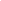 